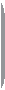 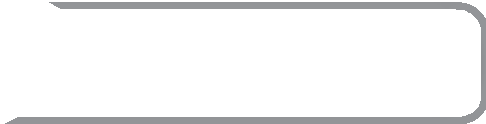 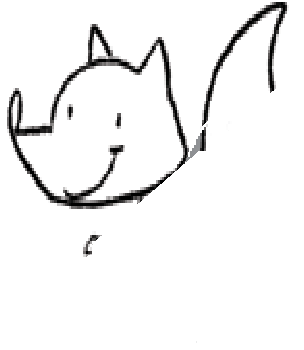 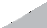 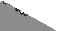 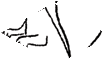 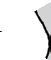 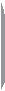 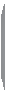 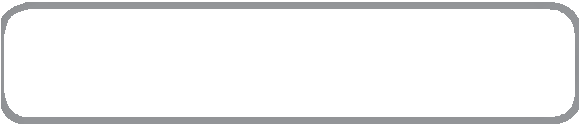 Nombre: __________________________________ Une con una línea cada imagen con su nombre.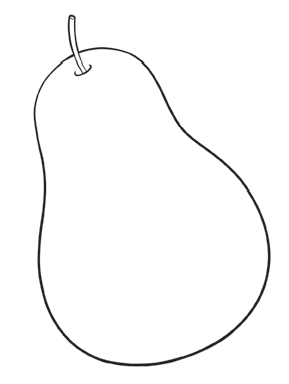 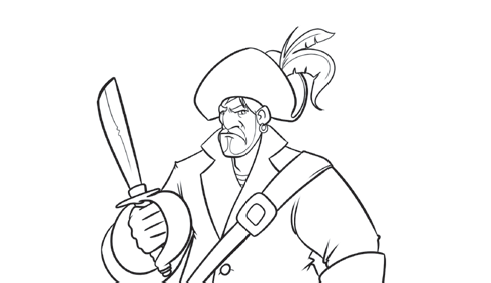 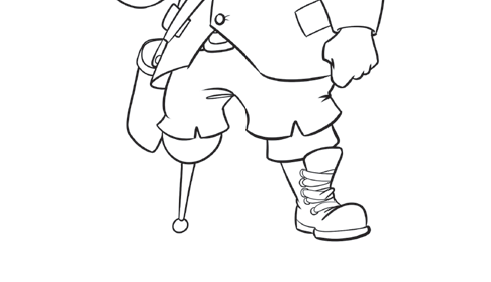 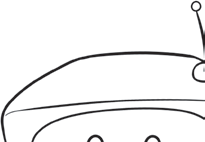 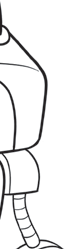 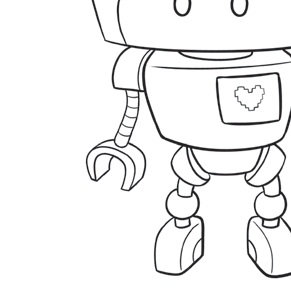 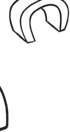 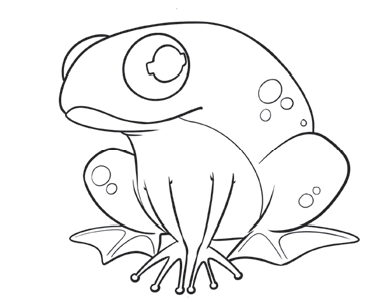  Copia cada palabra en donde corresponda.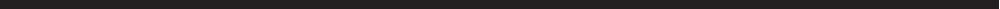  Escribe el nombre de cada animal.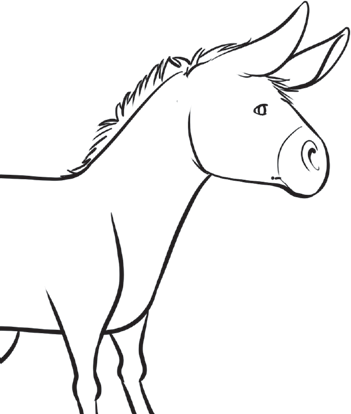 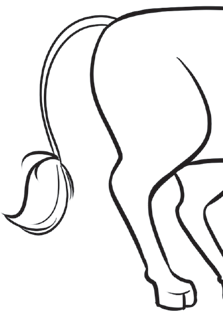 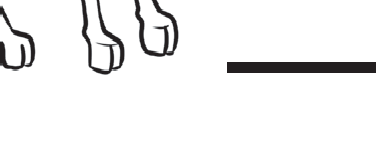 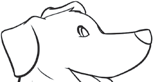 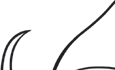 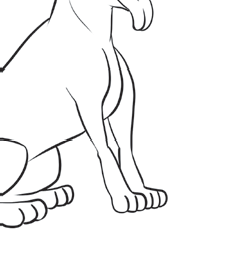 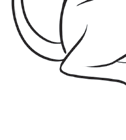 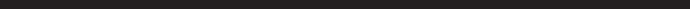 © EDELVIVES/MATERIAL FOTOCOPIABLE AUTORIZADO